 객실예약신청서<센텀프리미어호텔>- 신청서를 작성하여 아래 이메일 주소로 제출하여 주시기 바랍니다.- 예약 문의 및 제출(Reservation Dept.): 051 755 9000/ premier_rsvn@premierhotel.co.kr개인정보 (Personal Information)객실타입 (Room Type)                                                      예약접수 마감일자(Due date) : 2020년 06월 11일(금) 17:00“한국미생물생명공학회” 참가자를 위한 특별요금이며, 2021년 06월 22일 ~ 2021년 06월 25일까지 적용됩니다.주말(토)은 상기 요금에 11,000원 (세금 포함가) 추가 됩니다.[한국미생물생명공학회 참가자를 위한 특별 프로모션 진행]상기 요금은 10% 부가세 포함가 입니다.상기 요금은 조식불포함 이며, 조식은 추가 시 1인 당 KRW 13,200(부가세포함)으로 진행됩니다.Wi-Fi 무료 사용 가능합니다.체크인 : 15:00 / 체크아웃 11:00객실 예약은 선착순으로 진행되며 호텔 사정에 따라 조기 마감이 될 수도 있습니다.신용카드정보취소규정체크인 4일 전까지만 취소 수수료 없이 취소가 가능하며, 사전통보 없이 투숙하시지 않을 경우 혹은 체크인 당일 취소 및 변경은 불가하오니 참고바랍니다.체크인 3일 전 취소, 변경 시 1박 숙박요금의 50% 위약금 발생체크인 1일 전 취소, 변경 시 1박 숙박요금의 70% 위약금 발생당일 취소 및 No-Show 발생 시 1박 숙박요금의 100% 위약금 발생담당지배인(Sales Manager): 강보민 지배인 (Bomin Kang, Sales Manager)Office: 051 750 9543/ Mobile: 010 3280 8591 Email: bmkang@premierhotel.co.kr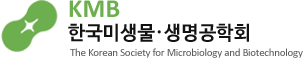 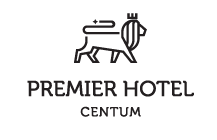 투숙자 성Last Name이름First Name체크인 일자CHECK IN 2021년           월           일체크아웃 일자CHECK OUT2021년           월           일연락처 / 핸드폰Tel  /  Mobile이메일E-MAILROOM TYPESPECIAL RATE(KRW)NUMBER OF ROOMSREMARK스탠다드 싱글룸\ 70,0001 Super Single bed슈페리어 더블\ 88,0001 Double bed슈페리어 트윈\ 88,0002 Single beds디럭스 더블\ 99,0001 Double bed디럭스 트윈\ 110,0002 Single beds추가요청사항예) 조식신청 인원 2명카드 회사명CREDIT CARD□VISA    □MASTER    □AMEX   □BC    □HYUNDAI  　□OTHERS  (             )□VISA    □MASTER    □AMEX   □BC    □HYUNDAI  　□OTHERS  (             )□VISA    □MASTER    □AMEX   □BC    □HYUNDAI  　□OTHERS  (             )카드 번호CARD NUMBER유효기간 (월/년)EXPIRATION DATE (MM/YY)카드 소유자명HOLDER’S NAME                      Signature상기 카드 정보는 예약보증용으로만 사용되며 실 결제는 체크인 시 진행됩니다. 본 신용카드는 취소 수수료 및 No-Show 발생에 관련하여 사용하는 것에 대하여 동의합니다.상기 카드 정보는 예약보증용으로만 사용되며 실 결제는 체크인 시 진행됩니다. 본 신용카드는 취소 수수료 및 No-Show 발생에 관련하여 사용하는 것에 대하여 동의합니다.상기 카드 정보는 예약보증용으로만 사용되며 실 결제는 체크인 시 진행됩니다. 본 신용카드는 취소 수수료 및 No-Show 발생에 관련하여 사용하는 것에 대하여 동의합니다.                      SignatureCENTUM PREMIER HOTEL(48060)부산광역시 해운대구 센텀1로 17(우동)17 Cenrum 1-Ro, Haeundae-Gu, Busan, Korea